Муниципальное специальное (коррекционное) образовательное учреждение для обучающихся, воспитанников с ограниченными возможностями здоровья «Краснинская специальная (коррекционная) общеобразовательная школа- интернат VIII вида»Международный творческий конкурс «Таинственный космос»Номинация: «Кроссворды о Космосе»Составила Таглина Ксения, ученица 5 класса.Куратор:  Черепанова Е. Н.Красное, 2015Солнечная система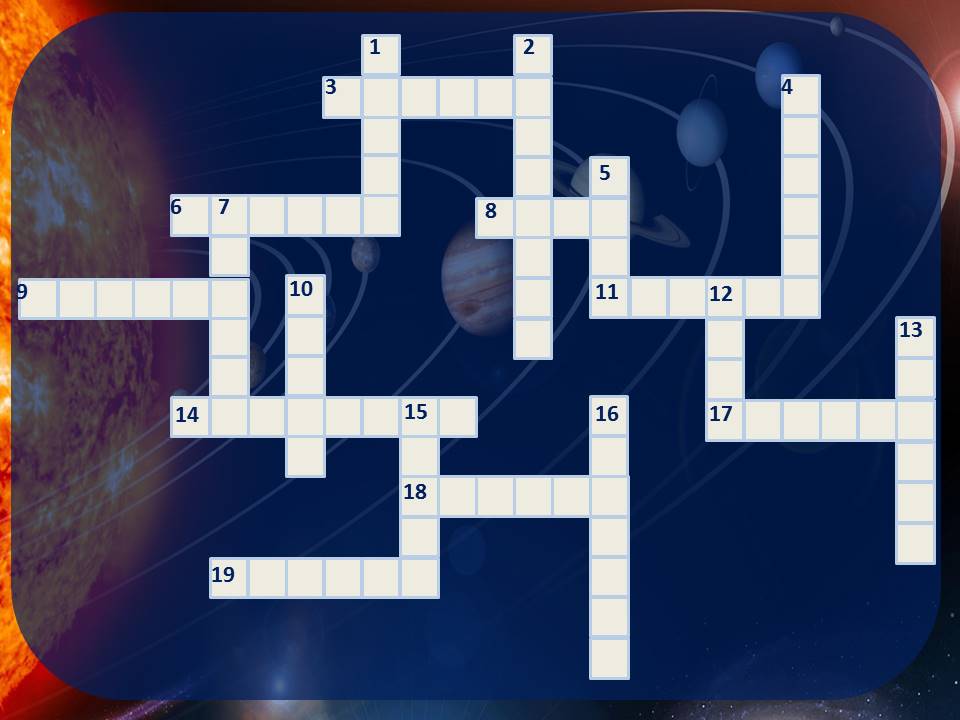 По горизонтали:  3. Единственная звезда Солнечной системы. 6. Самый маленький спутник Марса.  8. Естественный спутник Земли.  9. Самая большая планета Солнечной системы.  11. Шестая планета от Солнца и вторая по размерам планета в Солнечной системе. 14. Второй по размеру спутник Юпитера, является лидером в Солнечной системе по числу кратеров на своей поверхности.  17. Первая планета, обнаруженная на основе математических исследований. 18. Крупнейший спутник Нептуна. 19.Второй по размеру и массе спутник Урана.По вертикали:  1. Ближайший к Марсу спутник.  2.  Самая близкая к Солнцу планета Солнечной системы.  4. Бывшая девятая планета Солнечной системы. 5.Четвёртая по удалённости от Солнца и седьмая по размерам планета Солнечной системы.  7.Шестой спутник Юпитера.  10.Третья от Солнца планета.  12. Единственная планета, название которой происходит не из римской, а греческой мифологии. 13. Вторая внутренняя планета Солнечной системы.  15.  Крупнейший спутник Сатурна, второй по величине спутник в Солнечной системе.  16. Спутник Юпитера, является крупнейшим спутником в Солнечной системе. Ответ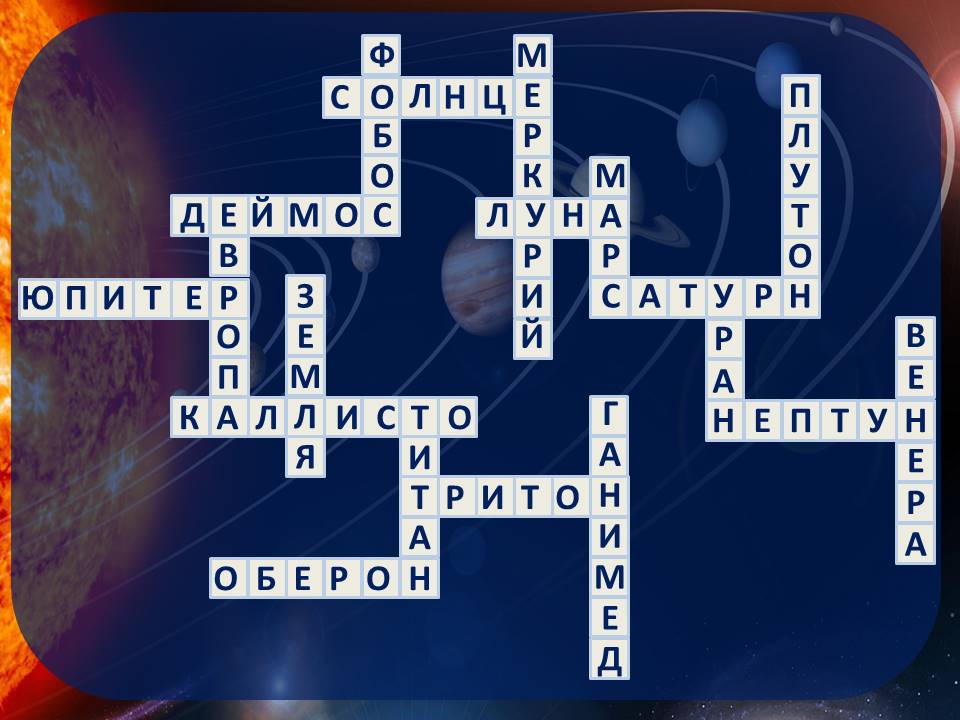 